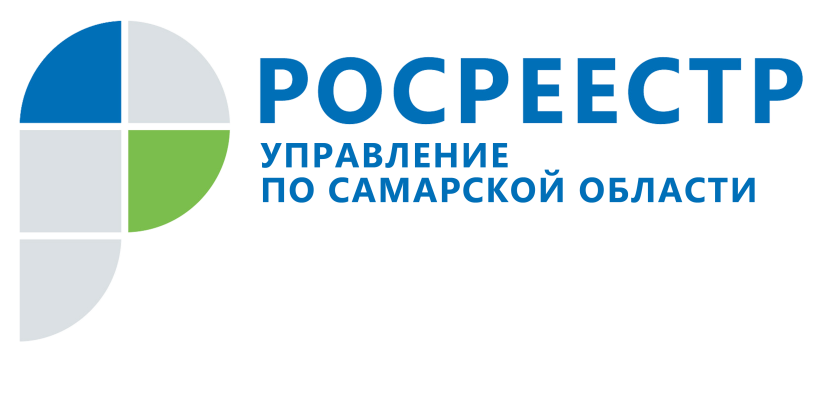 АНОНС14 июня 2018Прямая линия на тему регистрации прав и кадастрового учетаВ преддверии Дня молодежи Управление Росреестра по Самарской области традиционно проводит прямую линию, на которую могут обратиться люди в возрасте до 35 лет. 21 июня с 11.00 до 12.00 пройдет прямая линия для молодежи по вопросам регистрации прав, кадастрового учета, получения услуг Росреестра в электронном виде и по экстерриториальной подаче документов на регистрацию недвижимости. 	На вопросы жителей Самарской области ответит заместитель начальника отдела правового обеспечения Управления Росреестра по Самарской области Константин Сергеевич Минин. Звоните 21 июня с 11 до 12 часов по телефону (846) 33-22-555.Контакты для СМИ:Ольга Никитина, помощник руководителя Управления Росреестра(846) 33-22-555, 8 927 690 73 51, pr.samara@mail.ru